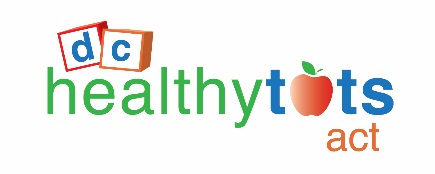  Wellness Grant Performance Indicator Worksheet and TimelineOrganization/Project Name: ____________________________________________________________Program Focus Area(s): __________________________________________________________________Overall Program Goal: _________________________________________________________________________________________________________________________________________________________________________________________________________________________________________________________________________________________________________________________________________________________________________________________________________________________________________Program Outcomes from FY20181.2.3.4. Program Outcomes FY2019 1.2.3.4.AudienceObjectiveIndicator of AchievementMeasures/InstrumentsTimelineYear 1 (2018)Year 1 (2018)Year 1 (2018)Year 1 (2018)Year 1 (2018)Year 1 (2018)Year 1 (2018)Year 2 (2019)Year 2 (2019)Year 2 (2019)Year 2 (2019)Year 2 (2019)Year 2 (2019)Year 2 (2019)Year 2 (2019)Year 2 (2019)Year 2 (2019)Year 2 (2019)Year 2 (2019)(Insert Program Area)MarAprMayJunJulAugSepOctNovDecJanFebMarAprMayJunJulAugSepInsert Activity 1Insert Activity 2Insert Activity 3Insert Activity 4Insert Activity 5(Insert Additional Program Area)MarAprMayJunJulAugSepOctNovDecJanFebMarAprMayJunJulAugSepInsert Activity 1Insert Activity 2Insert Activity 3(Insert Additional Program Area)MarAprMayJunJulAugSepOctNovDecJanFebMarAprMayJunJulAugSepInsert Activity 1Insert Activity 2Insert Activity 3